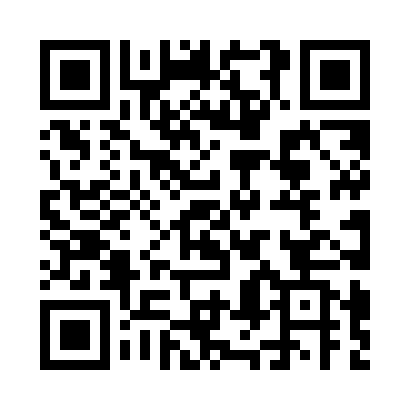 Prayer times for Baumgeshof, GermanyWed 1 May 2024 - Fri 31 May 2024High Latitude Method: Angle Based RulePrayer Calculation Method: Muslim World LeagueAsar Calculation Method: ShafiPrayer times provided by https://www.salahtimes.comDateDayFajrSunriseDhuhrAsrMaghribIsha1Wed3:396:071:325:348:5811:152Thu3:356:051:325:358:5911:183Fri3:326:031:325:369:0111:214Sat3:286:011:315:369:0311:245Sun3:255:591:315:379:0411:276Mon3:215:581:315:389:0611:307Tue3:175:561:315:389:0711:348Wed3:175:541:315:399:0911:379Thu3:165:531:315:409:1011:3810Fri3:155:511:315:409:1211:3911Sat3:155:491:315:419:1311:4012Sun3:145:481:315:419:1511:4013Mon3:135:461:315:429:1711:4114Tue3:135:451:315:439:1811:4215Wed3:125:431:315:439:1911:4216Thu3:125:421:315:449:2111:4317Fri3:115:411:315:449:2211:4418Sat3:115:391:315:459:2411:4419Sun3:105:381:315:459:2511:4520Mon3:105:371:315:469:2711:4521Tue3:095:351:315:469:2811:4622Wed3:095:341:315:479:2911:4723Thu3:085:331:325:489:3111:4724Fri3:085:321:325:489:3211:4825Sat3:075:311:325:499:3311:4926Sun3:075:301:325:499:3511:4927Mon3:075:291:325:509:3611:5028Tue3:065:281:325:509:3711:5029Wed3:065:271:325:519:3811:5130Thu3:065:261:325:519:3911:5131Fri3:065:251:325:529:4011:52